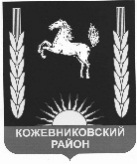 АДМИНИСТРАЦИЯ    кожевниковского   районаПОСТАНОВЛЕНИЕ________________                                                                                                                                         №_______с. Кожевниково   Кожевниковского района   Томской областиРассылка:Носикова Е.А.;Елегечев В.Н.;Носкова О.Г.;Риферт Е.А.;Емельяновой Т.А.;Акуловой Е.Г.Гарагуля В.А.;Главам СП;О внесении изменений в постановление  Администрации  Кожевниковского района  от 19.08.2016 № 470О внесении изменений в постановление  Администрации  Кожевниковского района  от 19.08.2016 № 470В  связи с  актуализацией  нормативного правового акта, изменением кадрового состава и  в целях  оперативного взаимодействия по вопросам осуществления муниципального контроля и размещения информации в государственной автоматизированной системе  «Управление» (ГАС « Управление»)ПОСТАНОВЛЯЮ:1.  Внести   в постановление Администрации Кожевниковского района   от 19.08.2016 г. № 470 «О мерах, обеспечивающих организацию взаимодействия с государственной автоматизированной  информационной системой «Управление»» следующие изменения:           1) в пункте 1 слова «Щеголихин Игорь Юрьевич, инженер по компьютерному и информационному обеспечению, тел.22-506, е-mail shiu@tomsk.gov.ru»  заменить на слова «Захаров Антон Геннадьевич, инженер по компьютерному и информационному обеспечению, тел.22-506, е-mail kogadm@tomsk.gov.ru;            2) пункт 2  изложить в следующей редакции: «2.Определить пользователя в профиле органа в Единой системе идентификации и аутентификации  ГАС «Управление»:2.1. Акулова Е.Г. - участник стратегического планирования, предоставляющий уведомления для государственной регистрации, группа доступа «Реестр документов стратегического планирования» к разделу ГАС «Управление»;2.2. Носикова Е.А. - специалист КНД (контрольно-надзорной деятельности) ответственный за предоставление данных отчета по форме «1-контроль» по вопросам подведомственности, группа доступа для уполномоченных на осуществление государственного и муниципального контроля;2.3. Елегечев В.Н. - специалист КНД (контрольно-надзорной деятельности) ответственный за предоставление данных отчета по форме «1-контроль» по вопросам подведомственности, группа доступа для уполномоченных на осуществление государственного и муниципального контроля; 2.4. Носкова О.Г. -  специалист КНД (контрольно-надзорной деятельности) ответственный за предоставление  годового доклада в ГАС «Управление», группа доступа для уполномоченных на осуществление государственного и муниципального контроля».                   3) пункт 3  дополнить подпунктами 3., 4. следующего содержания: «3. Елегечев Виктор Николаевич, начальник отдела муниципального хозяйства, 22-577, е-mail  kogadm@tomsk.gov.ru;4.Носкова Ольга Геннадьевна, специалист - контролер - ревизор,  21-584, е-mail  kogadm@tomsk.gov.ru;           4) в пунке 4 слова «Н.А.Крайсман» заменить на слова «Степанов С.Н.»;           5)  в пункте 7 слова «Г.А.Моисеева» заменить на слова  «Риферт Е.А.»;           6) в пункте 8 исключить слова «Андрееву М.В., Бевзу В.Н., Власенко Г.И., Гаврилову С.А., Зеленьчукову В.Н., Кузнецову А.М., Изотову А.В.,  Прокопенко С.Н.»;           7)  подпункт 8.2 пункта 8  признать утратившим силу;           8)  пункт 9  изложить в следующей редакции:«9. Пользователям  в профиле органа в Единой системе идентификации и аутентификации  ГАС «Управление» Акуловой Е.Г., Носиковой Е.А., Елегечеву В.Н., Носковой О.Г., Главам сельских поселений (по согласованию)  ежегодно, своевременно в установленные сроки, предоставлять отчетность в  ГАС «Управление» : планы проведения проверок, статистическую форму № 1-Контроль, доклад об осуществлении контроля и его эффективности с учетом пункта 2 настоящего постановления.           9) пункт 11  изложить в следующей редакции:  «Контроль за исполнением настоящего постановления возложить на первого заместителя Главы Кожевниковского района Кучера В.В.»            2.Разместить настоящее  постановление  на  официальном сайте органов местного самоуправления Кожевниковского района.           3. Настоящее постановление  вступает в силу со дня его подписания.В  связи с  актуализацией  нормативного правового акта, изменением кадрового состава и  в целях  оперативного взаимодействия по вопросам осуществления муниципального контроля и размещения информации в государственной автоматизированной системе  «Управление» (ГАС « Управление»)ПОСТАНОВЛЯЮ:1.  Внести   в постановление Администрации Кожевниковского района   от 19.08.2016 г. № 470 «О мерах, обеспечивающих организацию взаимодействия с государственной автоматизированной  информационной системой «Управление»» следующие изменения:           1) в пункте 1 слова «Щеголихин Игорь Юрьевич, инженер по компьютерному и информационному обеспечению, тел.22-506, е-mail shiu@tomsk.gov.ru»  заменить на слова «Захаров Антон Геннадьевич, инженер по компьютерному и информационному обеспечению, тел.22-506, е-mail kogadm@tomsk.gov.ru;            2) пункт 2  изложить в следующей редакции: «2.Определить пользователя в профиле органа в Единой системе идентификации и аутентификации  ГАС «Управление»:2.1. Акулова Е.Г. - участник стратегического планирования, предоставляющий уведомления для государственной регистрации, группа доступа «Реестр документов стратегического планирования» к разделу ГАС «Управление»;2.2. Носикова Е.А. - специалист КНД (контрольно-надзорной деятельности) ответственный за предоставление данных отчета по форме «1-контроль» по вопросам подведомственности, группа доступа для уполномоченных на осуществление государственного и муниципального контроля;2.3. Елегечев В.Н. - специалист КНД (контрольно-надзорной деятельности) ответственный за предоставление данных отчета по форме «1-контроль» по вопросам подведомственности, группа доступа для уполномоченных на осуществление государственного и муниципального контроля; 2.4. Носкова О.Г. -  специалист КНД (контрольно-надзорной деятельности) ответственный за предоставление  годового доклада в ГАС «Управление», группа доступа для уполномоченных на осуществление государственного и муниципального контроля».                   3) пункт 3  дополнить подпунктами 3., 4. следующего содержания: «3. Елегечев Виктор Николаевич, начальник отдела муниципального хозяйства, 22-577, е-mail  kogadm@tomsk.gov.ru;4.Носкова Ольга Геннадьевна, специалист - контролер - ревизор,  21-584, е-mail  kogadm@tomsk.gov.ru;           4) в пунке 4 слова «Н.А.Крайсман» заменить на слова «Степанов С.Н.»;           5)  в пункте 7 слова «Г.А.Моисеева» заменить на слова  «Риферт Е.А.»;           6) в пункте 8 исключить слова «Андрееву М.В., Бевзу В.Н., Власенко Г.И., Гаврилову С.А., Зеленьчукову В.Н., Кузнецову А.М., Изотову А.В.,  Прокопенко С.Н.»;           7)  подпункт 8.2 пункта 8  признать утратившим силу;           8)  пункт 9  изложить в следующей редакции:«9. Пользователям  в профиле органа в Единой системе идентификации и аутентификации  ГАС «Управление» Акуловой Е.Г., Носиковой Е.А., Елегечеву В.Н., Носковой О.Г., Главам сельских поселений (по согласованию)  ежегодно, своевременно в установленные сроки, предоставлять отчетность в  ГАС «Управление» : планы проведения проверок, статистическую форму № 1-Контроль, доклад об осуществлении контроля и его эффективности с учетом пункта 2 настоящего постановления.           9) пункт 11  изложить в следующей редакции:  «Контроль за исполнением настоящего постановления возложить на первого заместителя Главы Кожевниковского района Кучера В.В.»            2.Разместить настоящее  постановление  на  официальном сайте органов местного самоуправления Кожевниковского района.           3. Настоящее постановление  вступает в силу со дня его подписания.